NÁRODNÁ RADA SLOVENSKEJ REPUBLIKYII. volebné obdobieČíslo: 1578/2000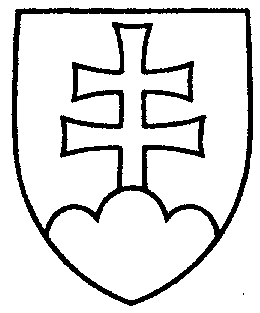 1280UZNESENIENÁRODNEJ RADY SLOVENSKEJ REPUBLIKYz 27. februára 2001k návrhu skupiny poslancov Národnej rady Slovenskej republiky na vydanie zákona, ktorým sa mení a dopĺňa zákon č. 94/1963 Zb. o rodine v znení neskorších predpisov,  ktorým sa mení a dopĺňa zákon Národnej rady Slovenskej republiky 
č. 300/1993 Z. z. o mene a priezvisku v znení zákona Národnej rady Slovenskej republiky č. 154/1994 Z. z. a ktorým sa mení a dopĺňa zákon Národnej rady Slovenskej republiky č. 154/1994 Z. z. o matrikách v znení zákona č. 222/1996 
Z. z. (tlač 786)	Národná rada Slovenskej republiky	po prerokovaní návrhu skupiny poslancov Národnej rady Slovenskej republiky na vydanie zákona, ktorým sa mení a dopĺňa zákon č. 94/1963 Zb. o rodine v znení neskorších predpisov,  ktorým sa mení a dopĺňa zákon Národnej rady Slovenskej republiky č. 300/1993 Z. z. o mene a priezvisku v znení zákona Národnej rady Slovenskej republiky č. 154/1994 Z. z. a ktorým sa mení a dopĺňa zákon Národnej rady Slovenskej republiky č. 154/1994 Z. z. o matrikách v znení zákona č. 222/1996 
Z. z. (tlač 786) v druhom čítaní	podľa § 82 ods. 1 zákona Národnej rady Slovenskej republiky č. 350/1996 Z. z. o rokovacom poriadku Národnej rady Slovenskej republiky v znení neskorších predpisov	r o z h o d l a ,	že nebude pokračovať v rokovaní o tomto návrhu zákona.Jozef  M i g a š  v. r.predseda Národnej rady Slovenskej republikyOverovatelia:Ľudmila  M u š k o v á  v. r.László  H ó k a   v. r.